МБДОУ детский сад «Буратино» с. Ясная ПолянаПринято                                                                                                         УтверждаюНа педагогическом совете	Заведующий МБДОУ  детского садаОт ----------------------                                                                                     с.Ясная ПолянаПротокол №----------	-------------------Пужихина Н.А.Приказ №	от                 2019гПроект«Ловкие пальчики - правильная речь»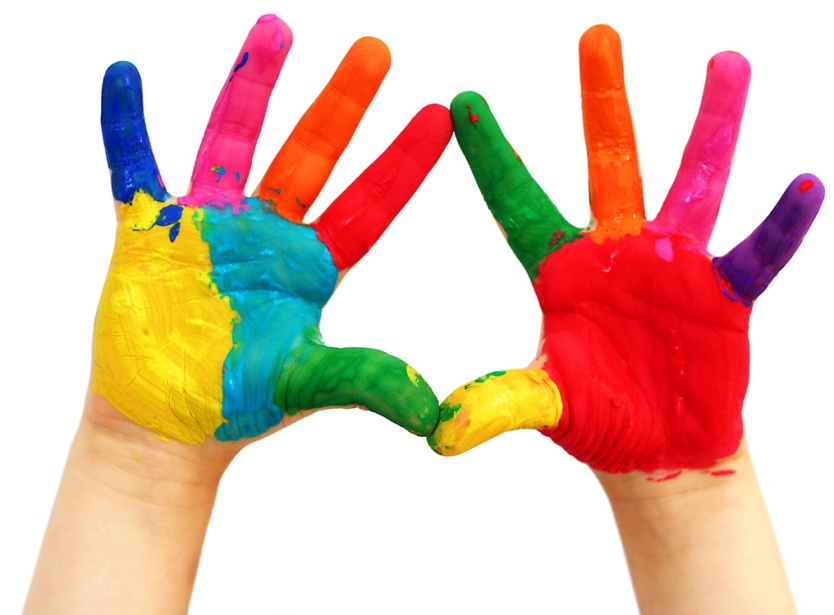                                                                                       Руководитель: Чернышева Е.И.2019-2020гг.Название проекта: «Ловкие пальчики - правильная речь» Вид проекта: творческий, познавательно - игровой. Продолжительность: долгосрочный ( в течение года) Участники проекта: воспитатель, дети, родители. Цель проекта: развитие мелкой моторики рук детей младшего дошкольноговозраста в процессе пальчиковых игр. Актуальность проекта:  Исследования ученых доказали, что уровень развития детской речи находится в прямой зависимости от степени сформированности тонких движений пальцев рук.  Формирование речи происходит под влиянием двигательных импульсов, передающихся от рук, а точнее от пальчиков. Чем активнее и точнее движения  пальцев у ребенка, тем быстрее он начнет говорить.  В дошкольном детстве большое внимание уделяется упражнениям, играм, различным заданиям на развитие мелкой моторики и координации движения руки, можно решить сразу две задачи:• во-первых, повлиять на общее интеллектуальное развитие ребенка,• во-вторых, не только совершенствовать ловкость и точность движений, но иулучшить внимание, память научиться, выработать усидчивость. Что является прекрасный стимул для развития творческих способностей, пробуждающих воображения и фантазию.Исходя из этого, в данной программе представлен комплекс занятий и упражнений для работы пальчиков.В проект включены занятия пластинографии, пальчиковые игры, игры соспециальным оборудованием (шнуровки, мозайки, игры с крупой, с предметами) , нетрадиционные техники рисования, изготовление дидактических игр и др.Данный проект разработан по принципу интеграции образовательных областей:социально – коммуникативное, познавательное развитие, речевое развитие,художественно-эстетическое развитие, физическое развитие.Задачи:Социально-коммуникативное развитие :- развитие общения и взаимодействия ребёнка со взрослыми и сверстниками;формирование готовности к совместной деятельности со сверстниками;Познавательное развитие:• Познакомить детей пальчиковым играм в разных видах деятельности(на занятиях по лепке, рисованию, развитию речи, математике, и.т.д.);• Формировать умение детей четко произносить слова потешек, скороговорок и стихотворений, сочетая их с движениями;• Знакомить детей с названием пальчиков;• Развивать умение различать правую и левую руку.Речевое развитие:• Развивать: речь, мышление, память, внимание, творческое воображение;• Обогащать словарный запас.Художественно-эстетическое развитие:• Развитие чувства ритма и музыкального слуха;• Формировать умение договаривать строки стихотворения;• Побуждать к заучиванию наизусть коротких стихотворных текстов;Физическое развитие:• Развитие мелкой моторики;• Формировать умение согласовывать движение с речью;• Формировать умение выполнять элементарные действия обеими руками впальчиковых играх.Планируемые результаты:- расширение словарного запаса детей;- улучшение дикции, звукопроизношения;- развитие памяти;- повышение уровня развития мелкой моторики рук, улучшение координациядвижений;- наблюдается интерес к пальчиковым играм.Перспективный план проектамесяцНазвания мероприятияСовместная деятельность с родителямиСентябрь- Побор и изучение необходимой литературы;- Создание картотеки игр на развитие мелкой моторики;- создание картотеки игр с массажным мячиком.Консультация для родителей «Ловкие пальчики - правильная речь»Октябрь- «Путешествие пальчиков» (развитие речи)- «Дары осени» (аппликация)- Рисование пальчиками «Осеннее дерево»;- дидактические игры;- пальчиковые игры;- игры с массажными мячикамиОформление стенда для родителей на тему:«Раз-два-три-четыре-пять- Вышли пальчики играть»; (пальчиковая гимнастика)ноябрь - Лепка «Веселые ежата» ( с использованием природного мат-ла);- игры с массажными мячиками;- «Подарок для любимой мамочке» (ко дню матери - дидактические игры;- пальчиковые игры- игры с массажными мячикамиБеседа с родителями «Творческий ребенок» декабрь-  «Разноцветные прищепки»;- пластилинография «Дерево» (прием скатывание жгутиков) ;Изготовление пальчикового театра «Курочка ряба» - «А снег идет» (рисование пальчиками)- дидактические игры;- пальчиковые игры- игры с массажными мячикамиОформление папки- передвижки «Игры с массажными мячиками»Январь Изготовление пальчикового театра «Колобок»;- «В гостях у бабушки» (разучивание потешек )пластилинография «Варежки» (техника нанесения пластилина на поверхность)- дидактические игры;- пальчиковые игры- игры с массажными мячикамиОткрытое занятие тренинг с родителями «Этот маленький зверек»ФевральИзготовление пальчикового театра «Колобок»( продолжение) - пластилинография «Колобок» (техника сплющивания- «Моя любимая игрушка» (рисование ватными палочками» - дидактические игры;- пальчиковые игры- игры с массажными мячикамиВыставка рисунков «Рисуем с мамой»МартИзготовление пальчикового театра «Теремок»- пластилинография «Бабочка» (техника нанесения пластилина на поверхность);- «Сюрприз для мамы» (поделка к 8 марта)- дидактические игры;- пальчиковые игры- игры с массажными мячикамиОформление стенда «Поздравляем с 8 марта»Апрель- «Пасхальная корзина» (нанесение пластилина на предмет (орех)- Изготовление пальчикового театра «Теремок»( продолжение)- пластилинография (знакомство с карамельной техникой)- дидактические игры;- пальчиковые игры- игры с массажными мячикамиКонсультация для  родителей «Пальчиковые игры со стихами»майСоздание панно «Сказочное путешествие» - дидактические игры;- пальчиковые игры- игры с массажными мячиками Мастер- класс «Изготовление дидактических игр дома»итогСоздание книжки на развитие мелкой моторики рук «Сказка за сказкой»; (воспитатель)Создание панно «Сказочное путешествие» (дети)Создание книжки на развитие мелкой моторики рук «Сказка за сказкой»; (воспитатель)Создание панно «Сказочное путешествие» (дети)